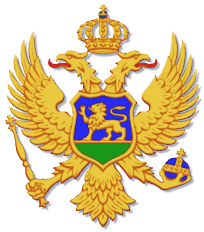 I Z V J E Š T A JOdjeljenja za unutrašnju kontrolu policijeo postupanju po pritužbama i izvršenim kontrolamazamjesec N O V E M B A R  2022. godineOdjeljenje za unutrašnju kontrolu policije je tokom mjeseca novembra 2022.godine,izvršilo kontrole zakonitosti postupanja policijskih službenika na osnovu šest pritužbi građana na postupanje i ponašanje policijskih službenika.Pritužbe su se sadržinski odnosile na način vršenja policijskih poslova i primjenu policijskih ovlašćenja.U četiri slučaja radilo se o pritužbama na policijske službenike policije opšte nadležnosti, dok su se u dva slučaja pritužbe odnosile na ponašanje policijskih službenika granične policije.U svim slučajevima, pritužbe su ocijenjene neosnovanim. Međutim, u jednom od predmetnih slučajeva i pored činjenice da se u postupku unutrašnje kontrole nijesu mogle utvrditi činjenice i dokazi koji bi ukazivali na postojanje disciplinske odgovornosti policijskih službenika, a zbog povreda koje su u vezi sa predmetnim slučajem zadobili građani kao i pričinjenu materijalnu štetu, Izvještaj o izvršenim provjerama, sa spisima predmeta, dostavljen nadležnom državnom tužiocu, na konačnu ocjenu i odlučivanje da li u radnjama i postupanju policijskih službenika u predmetnom slučaju, ima elemenata krivičnog djela za koje se gonjenje preduzima po službenoj dužnosti.Pregled sadržine pritužbi i ishoda sprovedenih postupaka unutrašnje kontrole:1.)P.br. 33/2022 – Građanin V.S. iz Podgorice uputio je odjeljenju za unutrašnju kontrolu policije pritužbu kojom je tražena provjera postupanja policijskih službenika OB Podgorica, koji su dana 27.03.2022.godine postupali po prijavi koju je podnositelj pritužbe podnio protiv P.D. iz Podgorice, zbog fizičkog napada i uzurpacije njegove imovine, uz isticanje da mu je sudija za prekršaje u predmetnom slučaju izrekao kaznu zatvora u trajanju od 10 dana-uslovno na 6 mjeseci na osnovu lažnog svjedočenja policijskog službenika D.S.● U postupku kontrole nijesu utvrđene činjenice i dokazi koji bi ukazivali na neprofesionalno ili nezakonito postupanje policijskih službenika u predmetnom slučaju.2.) P.br.26/2022 – Građanin N.L.iz Podgorice uputio je Odjeljenju za unutrašnju kontrolu policije pritužbu kojom je tražena provjera postupanja policijskog službenika Regionalnog centra granične policije „Zapad“ M.S., u vezi podnijetog  prekršajnog naloga podnosiocu pritužbe za saobraćajni prekršaj koji podnosilac pritužbe navodi da nije  napravio, kao i da naznačeni policijski službenik nije imao senzibiliteta da svoje postupanje prilagodi okolnostima da se u vozilu nalazi dijete koje ima probleme u razvoju.● U postupku kontrole nijesu utvrđene činjenice i dokazi koji bi ukazivali na neprofesionalno ili nezakonito postupanje policijskog službenika u predmetnom slučaju.3.) P.br.32/2022 – Građanin S.R. iz Podgorice uputio je Odjeljenju za unutrašnju kontrolu policijepritužbu u kojoj se žalio na postupanje policijskih službenika Odjeljenja bezbjednosti  Podgorica J.M. i I.I. u vezi saobraćajne nezgode koja se dogodila 27.10.2020.godine u 15:45h u Podgorici, na raskrsnici Bulevara Džordža Vašingtona i Dalmatinske ulice.	● U postupku kontrole nijesu utvrđene činjenice i dokazi koji bi ukazivali na neprofesionalno ili nezakonito postupanje policijskih službenika u predmetnom slučaju.4.) P.br.29/2022 – Građanka R.D. iz Danilovgrada uputila je Odjeljenju za unutrašnju kontrolu policije pritužbu u kojoj se žalila na postupanje policijskog službenika Odjeljenja bezbjednosti  Danilovgrad G. Ž., navodeći da je povodom prijave koju je podnijela Odjeljenju bezbjednosti Danilovgrad dobila odgovor od naznačenog policijskog službenika kojim nije zadovoljna jer, kako je navela, njena prijava nije pažljivo razmotrena, situacija nije detaljno objašnjena, niti su razmotreni video zapisi koje je uz prijavu dostavila.● U postupku kontrole nijesu utvrđene činjenice i dokazi koji bi ukazivali na neprofesionalno ili nezakonito postupanje policijskog službenika u predmetnom slučaju.5.) P.br.25/2022 – Građanin M.S.,  po punomoćju Advokatske kancelarije iz Podgorice, koja je Odjeljenju za unutrašnju kontrolu policije dostavila pritužbu na postupanje policijskog službenika Odjeljenja bezbjednosti Tivat A.P. prema M. S., turskom državljaninu, prilikom saobraćajne kontrole, dana 18.06.2022.godine, kao i na postupanje policijskih službenika u Odjeljenju bezbjednosti Tivat, nakon što je turski državljanin M.S. pošao u Odjeljenje bezbjednosti Tivat radi podnošenja prijave protiv naznačenog policijskog službenika.	● U postupku kontrole nijesu utvrđene činjenice i dokazi koji bi ukazivali na neprofesionalno ili nezakonito postupanje policijskih službenika u predmetnom slučaju.6.)P.br.35/2022 – Advokat J.K. iz Podgorice po punomoćju Č.P. iz Bara, uputio je Odjeljenju za unutrašnju kontrolu policije pritužbu na postupanje policijskih službenika Regionalnog centra granične policije  „Jug“-Stanice granične policije II Bar prilikom preduzimanja službenih mjera i radnji -kontrole plovila i dokumentacije neophodne za plovidbu građanina P.Č. iz Bara dana 02.09.2022.godine, izvršenih na moru naspram uvale Valdanos.	● U postupku kontrole nijesu utvrđene činjenice i dokazi koji bi ukazivali na neprofesionalno ili nezakonito postupanje policijskih službenika u predmetnom slučaju.	Međutim i pored činjenice da se u postupku unutrašnje kontrole nijesu mogle  utvrditi činjenice i dokazi koji bi ukazivali na postojanje disciplinske odgovornosti policijskih službenika a zbog povreda koje su u vezi sa predmetnim slučajem zadobili građani Č.P.  i J.T. na osnovu izvještaja ljekara Jedinice za hitnu medicinsku pomoć u Baru, kao i pričinjenu materijalnu štetu na plovilu Č.P., Izvještaj o izvršenim provjerama, sa spisima predmeta, dostavljen Osnovnom državnom tužiocu u Baru na konačnu ocjenu i odlučivanje da li u radnjama i postupanju policijskih službenika Regionalnog centra granične bezbjednosti »Jug«-Stanica granične policije II Bar Ć.B., Ž.Đ., K.M. i Š.G. u predmetnom slučaju, ima elemenata krivičnog djela za koje se gonjenje preduzima po službenoj dužnosti.■ Kontrole – provjereSlužbenici Odjeljenja za unutrašnju kontrolu policije su tokom novembra 2022.godine izvršili pet kontrola – provjera zakonitosti postupanja policijskih službenika na osnovu operativnih i drugih saznanja o mogućim nezakonitostima i nepravilnostima u radu i postupanju policijskih službenika.Nakon sprovedenih postupaka kontrole, u dva slučaja izvršene kontrole su imale za rezultat konstatovanje propusta, nepravilnosti ili nezakonitosti u radu i postupanju policijskih službenika, uslijed čega je Odjeljenje za unutrašnju kontrolu policije preduzelo sljedeće mjere:► u jednom slučaju su utvrđene izvjesne nepravilnosti u radu policijskih službenika, usljed čega je Izvještaj sa spisima sačinjenim u postupku unutrašnje kontrole dostavljen direktoru Uprave policije na dalji postupak, u cilju pokretanja disciplinskog postupka protiv 13 policijskih  službenika Regionalnog centra granične policije „Sjever“- Bijelo Polje i tri policijska službenika Stanice granične policije Rožaje, zbog teže povrede sl.dužnosti iz čl.95 st.1 t.1 Zakona o državnim službenicima i namještenicima (neizvršavanje ili nesavjesno ili neblagovremeno ili nemarno vršenje službenih obaveza).*Osim navedenog Izvještaj o izvršenim provjerama, sa spisima predmeta, dostavljen Osnovnom državnom tužilaštvu Bijelo Polje na dalji postupak, ocjenu i odlučivanje da li u radnjama i postupanju policijskih službenika u predmetnom slučaju ima elemenata krivičnog djela za koje se gonjenje preduzima po službenoj dužnosti.* Izvještaj o izvršenim provjerama, sa spisima predmeta, dostavljen je i Direktoratu za bezbjednosno nadzorne poslove na dalji postupak, polazeći od sadržine i broja slučajeva u kojima su utvrđene nepravilnosti u sačinjavanju službene dokumentacije i postupanju povodom službenih mjera i radnji koje su naznačeni policisjki službenici preduzimali u predmetnom slučaju.► u drugom slučaju utvrđeno je da postoji sumnja u zloupotrebu položaja i prekoračenje službenih ovlašćenja, usljed čega je Izvještaj o izvršenoj kontroli sa spisima predmeta, dostavljen direktoru Uprave policije na dalji postupak, u cilju pokretanja disciplinskog postupka protiv policijskog službenika zbog teže povrede sl.dužnosti iz čl.95 st.1 t.4 Zakona o državnim službenicima i namještenicima (zloupotreba položaja ili prekoračenje ovlašćenja u službi).Takođe, Izvještaj o izvršenim provjerama, sa spisima predmeta, dostavljen je i Osnovnom državnom tužilaštvu Herceg Novi na dalji postupak, ocjenu i odlučivanje da li u radnjama i postupanju policijskog službenika u predmetnom slučaju, ima elemenata krivičnog djela za koje se gonjenje preduzima po službenoj dužnosti.U preostala tri slučaja, u postupcima kontrole, nijesu utvrđene činjenice i dokazi koji bi ukazivali na neprofesionalno ili nezakonito postupanje policijskih službenika u vezi sa predmetnim slučajevima.Međutim, u jednom od ovih slučajeva, i pored činjenice da u sprovedenom postupku unutrašnje kontrole nijesu utvrđene činjenice i dokazi koji bi ukazivali na nezakonito ili neprofesionalno postupanje policijskih službenika, Izvještaj o izvršenim provjerama, sa spisima predmeta, dostavljen je nadležnom državnom tužilaštvu u Podgorici na dalji postupak, konačnu ocjenu i odlučivanje da li u radnjama i postupanju policijskih službenika u predmetnom slučajuima elemenata krivičnog djela za koje se gonjenje preduzima po službenoj dužnosti,.